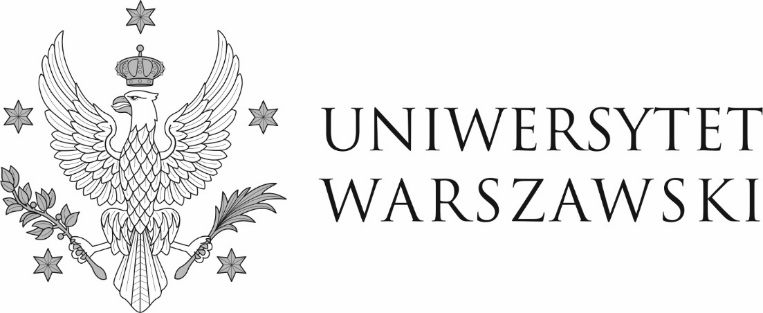 Warszawa, dnia 25.10.2022 r.DZP-361/162/2022/AZ/1209Do wszystkich zainteresowanychDotyczy udzielenia zamówienia w trybie podstawowym nr DZP-361/162/2022 na „Sukcesywne dostawy artykułów papierniczych dla jednostek Uniwersytetu Warszawskiego”INFORMACJE Z OTWARCIA OFERTZamawiający działając zgodnie z art. 222 ust. 5 ustawy z dnia 11 września 2019 r. – Prawo zamówień publicznych (Dz. U. z 2021 r. poz. 1129, z późn. zm.) informuje, że do upływu terminu składania ofert wpłynęła następująca oferta:								W imieniu ZamawiającegoPełnomocnik Rektora ds. zamówień publicznychmgr Piotr SkuberaNumer ofertyWykonawcaCena (brutto)1231EKO BIURO MARCIN KICIŃSKI I WSPÓLNICY SP.J. ul. Łopuszańska 36/4/4, 02-220 Warszawa923 791,50 zł